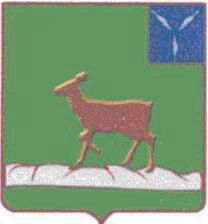 ИВАНТЕЕВСКОЕ РАЙОННОЕ СОБРАНИЕИВАНТЕЕВСКОГО МУНИЦИПАЛЬНОГО РАЙОНАСАРАТОВСКОЙ ОБЛАСТИПятьдесят первое заседание пятого созываот 26 августа 2020  года                            с. ИвантеевкаПОВЕСТКА ДНЯ 1. О внесении  изменений и дополнений в Устав Ивантеевского муниципального района Саратовской области. Информация: Гусева Н.А. – главный специалист МУ «Забота»2. Разное.Председатель Ивантеевского районного Собрания 							       А.М. Нелин